Landesmusikjugend NRW
im
Volksmusikerbund NRW e.V.
Größter Fachverband für Blas- und Spielleutemusik in NRWPressemitteilungKontakt
Danica Dreisbach
Anke Wamser
Geschäftsstelle 
Landesmusikjugend NRW
 im 
Volksmusikerbund NRWPostfach 112448325 HavixbeckDienst: 0 25 07 / 98 68 57E-Mail: orga@lmj-nrw.deBericht
Maxi KrählingQualität in der Jugendarbeit sichernLandesmusikjugend NRW lädt zum Infoabend zur „Jugendleiterausbildung“Wird mein Kind in der Freizeit gut betreut? Ja, dank der Jugendleiterausbildung (Juleica). Um die Jugendarbeit in Vereinen qualifiziert und nach pädagogischen Standards zu sichern, bietet die Landesmusikjugend des Volksmusikerbundes NRW (VMB) eine offizielle „Jugendleiterausbildung“ an. Sie richtet sich speziell an junge Erwachsene ab 16 Jahren, die Interesse an der Ausbildung zum Jugendleiter haben. Dazu findet am Dienstag 04.06.2019 ein erster Infoabend um 19 Uhr in Simmerath (Proberaum Hansa Simmerath) statt. Das Gute an der Juleica: Sie sichert die Qualität in der Jugendarbeit. Wer an der 35-stündigen Ausbildung teilnimmt, ist Profi in Sachen Gruppenpädagogik, Aufsichtspflicht, Lebenswelten von Kindern und Jugendlichen und ist mit den Methoden der Jugendarbeit vertraut. 
Sie besteht aus vorgeschriebenen Inhalten und pädagogischen Standards, die von der Jugendministerkonferenz 2009 offiziell festgeschrieben worden sind. Jeder Teilnehmer erhält außerdem den bundesweit einheitlichen Ausweis für ehrenamtliche Mitarbeit in der Jugendarbeit. Dieser dient zur Legitimation und als Qualifikationsnachweis. Beim Infoabend steht zunächst das Kennenlernen der Landesmusikjugend NRW im Vordergrund. Die zweistündige Abendveranstaltung legt die Inhalte und Ziele der Jugendleiterausbildung dar und informiert über den terminlichen Ablauf. Weiterhin wird der verbandsspezifische Aufbau und einzelne Praxisbeispiele aus der Jugendarbeit thematisiert. Die Teilnahme ist unverbindlich. Anschließend ist die verbindliche Anmeldung zur Jugendleiterausbildung möglich.Das Anmeldeformular und weitere Informationen zur Juleica gibt es auf der Homepage der Landesmusikjugend: www.lmj-nrw.de Anmeldeschluss ist der 31. Mai 2019. Der Infoabend ist kostenfrei.Foto: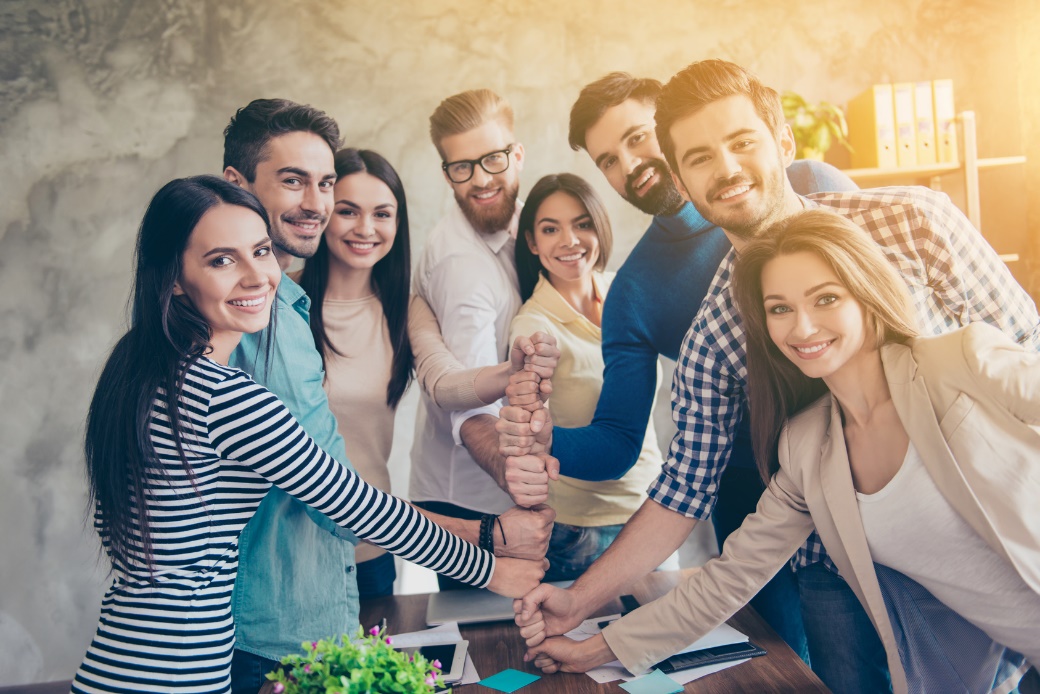  Bildzeile (Foto: Fotolia) 